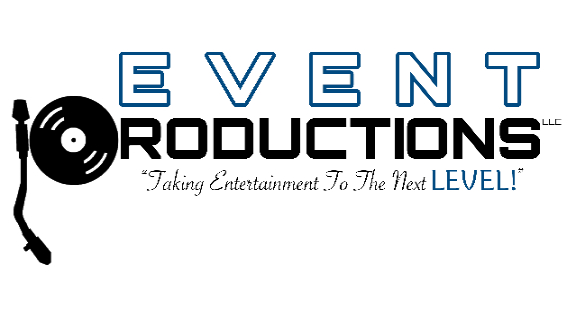 Ceremony Music ArrangementGuest Arriving Background Music:          Jazz                Modern Violin                                                                    Piano              Classic ViolinOther: ________________________           Soft Rock        Love Songs Bridal Party Entrance Music:     Song Title - ___________________________                                                     Artist - _______________________________Brides Entrance Music:     Song Title - ___________________________                                            Artist - _______________________________Bride & Groom Exit Music:     Song Title - ___________________________                                                  Artist: - _______________________________Optional Dedication Music During the Ceremony:  Song Title - ___________________________Artist - ___________________________Length / Time of Music:        30 sec          45 sec          1 min